Please write step by step solutions.Not just the answers only.Question 1A toroid of mean radius 24 cm and circular cross section of radius 2.5 cm is wound with a superconducting wire of length 1000 m that carries a current of 360 A. (a) What is the number of turns on the coil?(b) What is the magnetic field at the mean radius?T 
(c) Assuming that B is constant over the area of the coil, calculate the magnetic energy density um and the total energy Um stored in the toroid.
um = J/m3 
Um = kJ Question 2Three resistors (R1 = 120 Ohms, R2 = 330 Ohms, and R3 = 240 Ohms) and an ideal inductor (L = 1.6 mH) are connected to a battery (V = 9 V) through a switch as shown in the figure below. 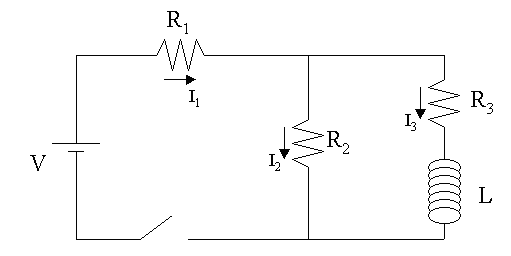 The switch has been open for a long time before it is closed at t = 0. At what time t0, does the current through the inductor (I3) reach a value that is 63% of its maximum value? t0 = s Question 3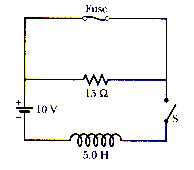 Figure 31-93 In Fig. 31-93, the component in the upper branch is an ideal 2.8 A fuse. It has zero resistance as long as the current through it remains less than 2.8 A. If the current reaches 2.8 A it 'blows' and thereafter has infinite resistance. Switch S is closed at time t = 0 . Use the numerical values : E=14 V, L=5.1 H. When does the fuse blow ? s Question 4If the current through an inductor were doubled, the energy stored in the inductor would be quadrupled. quartered. doubled. the same. halved. Question 5The current in a coil with a self-inductance of 1 mH is 2.3 A at t = 0, when the coil is shorted through a resistor. The total resistance of the coil plus the resistor is 15.0 . 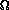 (a) Find the current after 0.5 ms. A 
(b) Find the current after 10 ms. A Question 6The current in an RL circuit is zero at time t = 0 and increases to half its final value in 3.8 s. (a) What is the time constant of this circuit?s 
(b) If the total resistance is 8 , what is the self-inductance?H Question 7A solenoid of 1900 turns, area 11 cm2, and length 30 cm carries a current of 4.0 A. (a) Calculate the magnetic energy stored in the solenoid from 1/2 LI 2.J 
(b) Divide your answer in part (a) by the volume of the solenoid to find the magnetic energy per unit volume in the solenoid.J/m3 
(c) Find B in the solenoid.T 
(d) Compute the magnetic energy density from um = B2/20.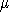 J/m3 
Compare your answer with your result for part (b). smaller than (b) same as (b) greater than (b) Question 8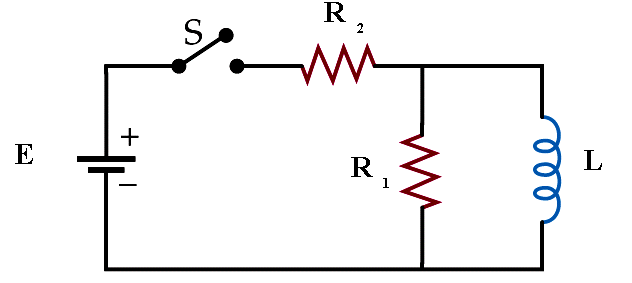 Given the circuit shown in the figure, assume that the switch S has been closed for a long time so that steady currents exist in the inductor, and that the inductor has negligible resistance. Assume L=3 H, the larger resistance R1=99 , the smaller resistance R2=15 and the emf =10 V. 
Find the battery current. 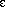 A 
The current in the larger resistor A 
The current in the inductor. A 